Pengaruh Corporate Governance, Profitabilitas, dan Ukuran Perusahaan terhadap Tax Avoidance Pada Bank Umum Yang Terdaftar Di Bursa Efek Indonesia Periode 2011-2015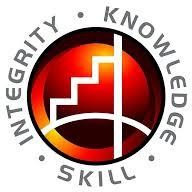 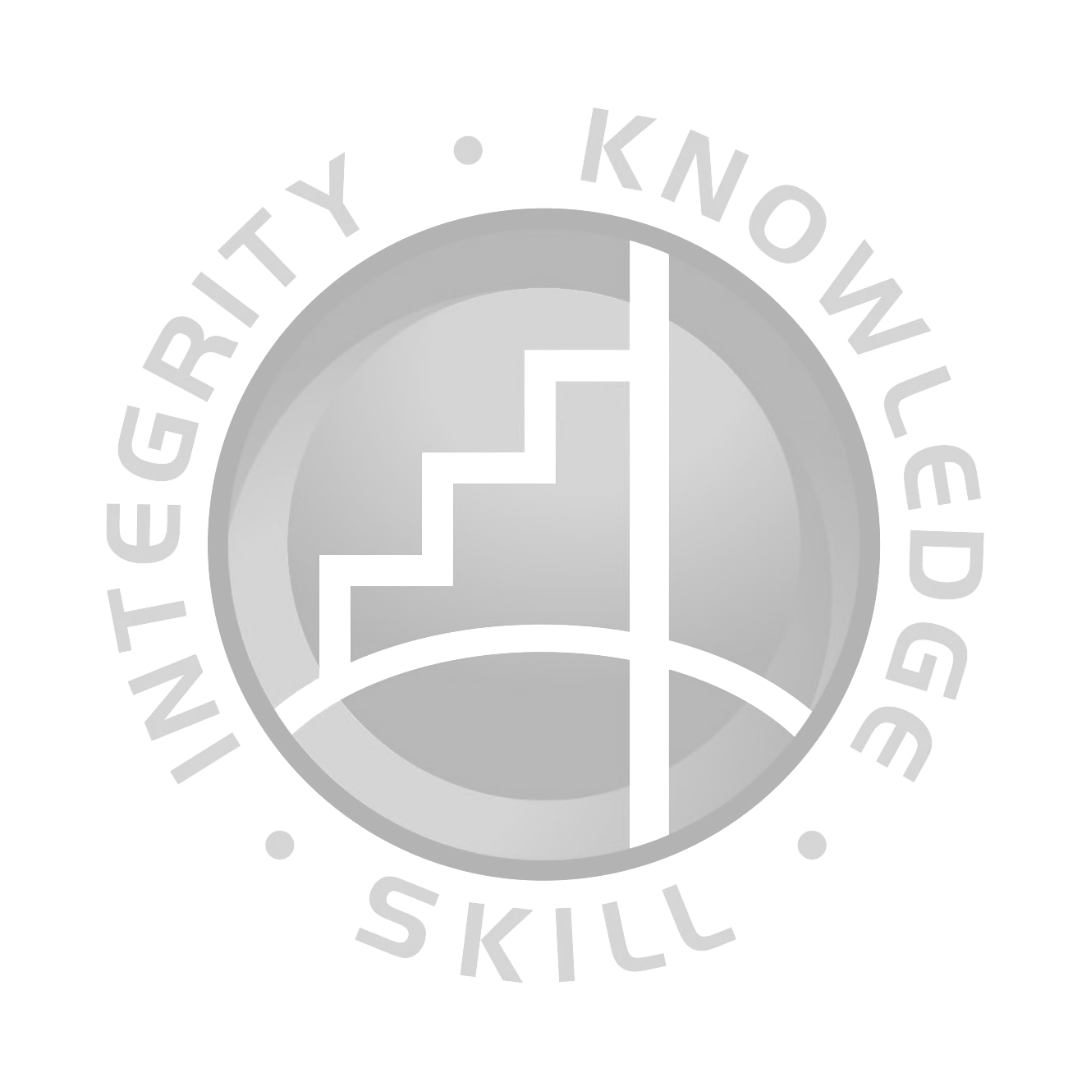 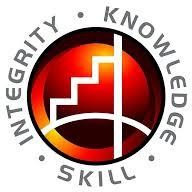 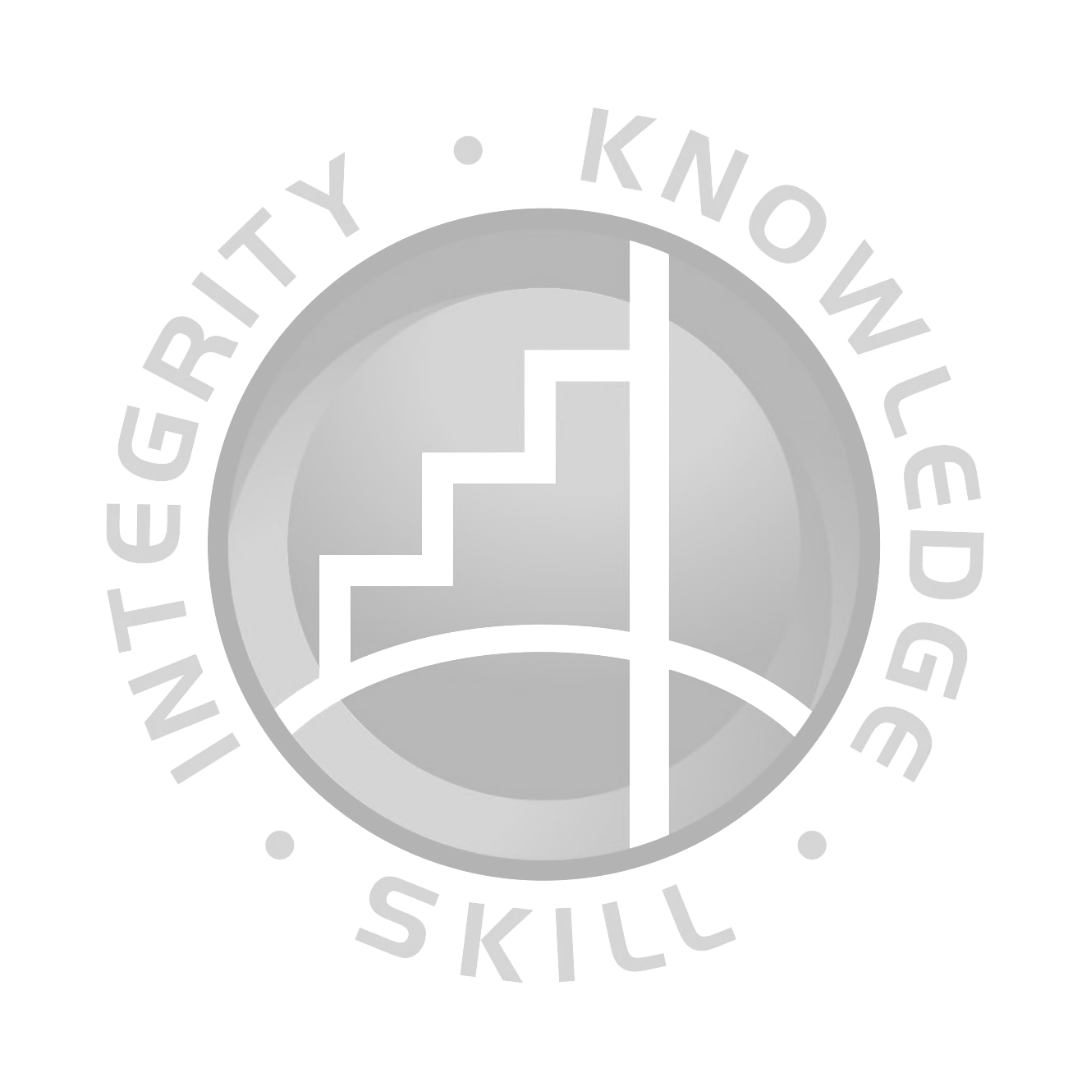 SEKOLAH TINGGI ILMU EKONOMI INDONESIA BANKING SCHOOL JAKARTA2017Pengaruh Corporate Governance..., Nisita Mutia, Ak.-IBS, 2017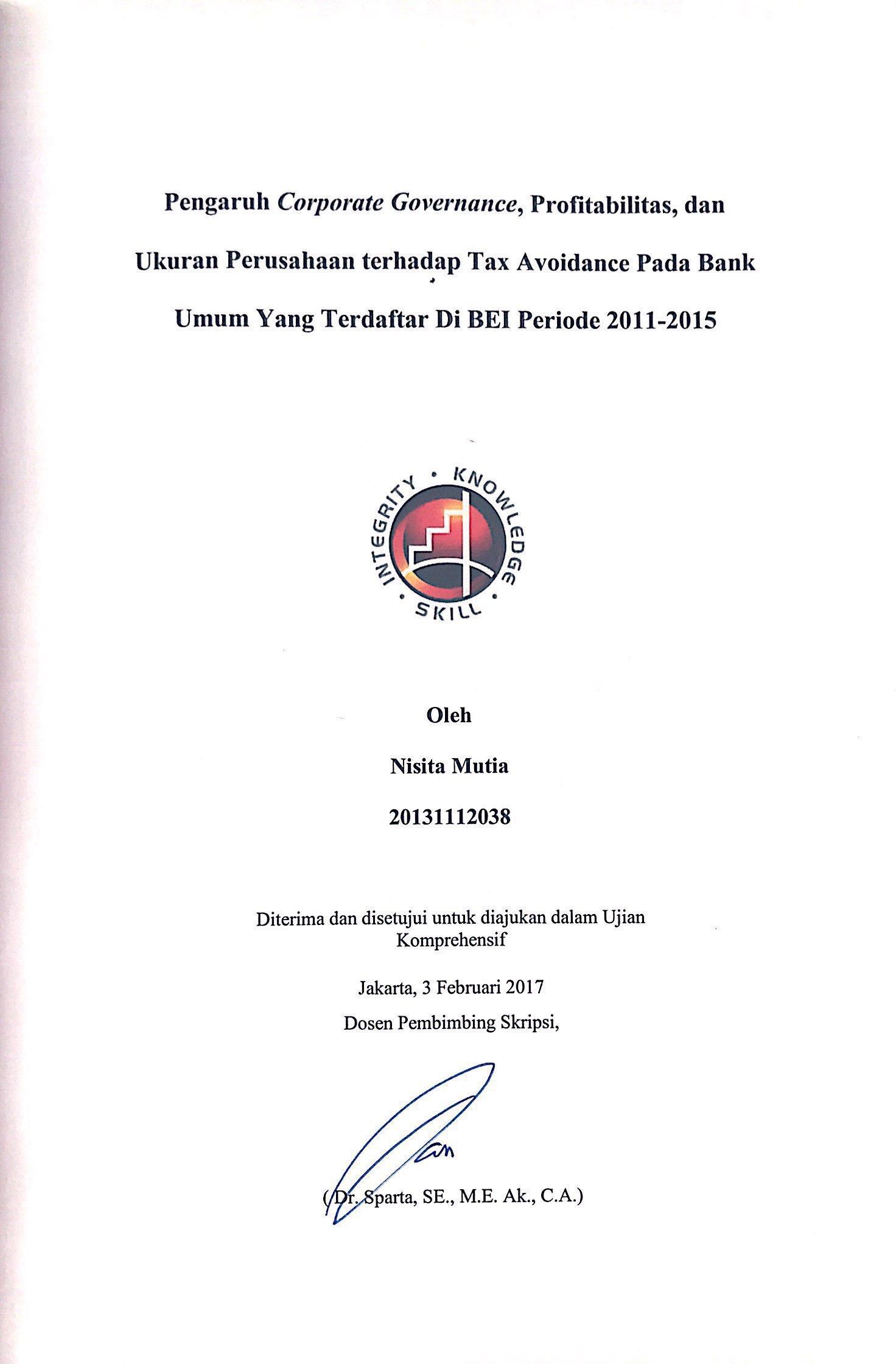 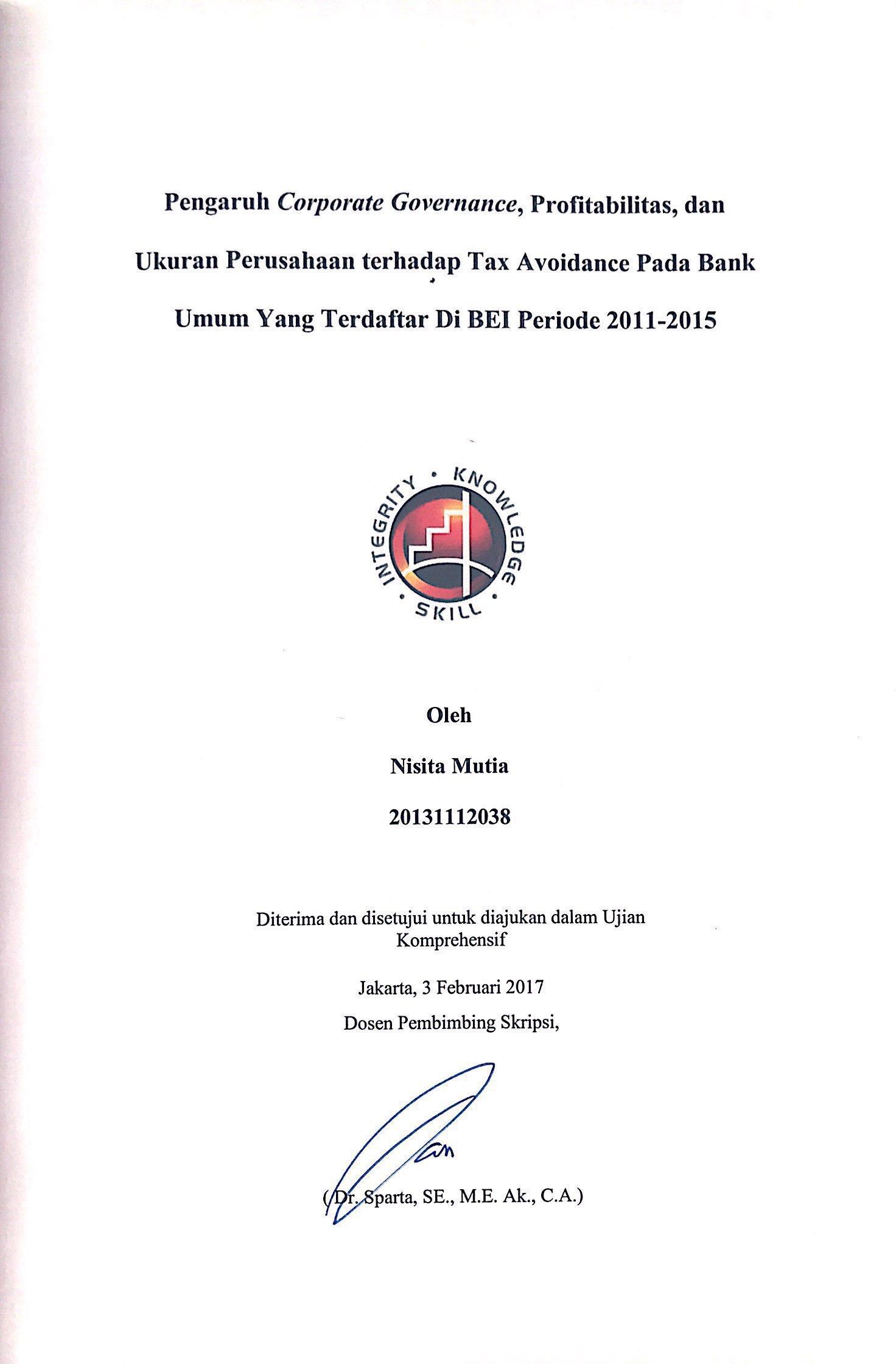 Pengaruh Corporate Governance..., Nisita Mutia, Ak.-IBS, 2017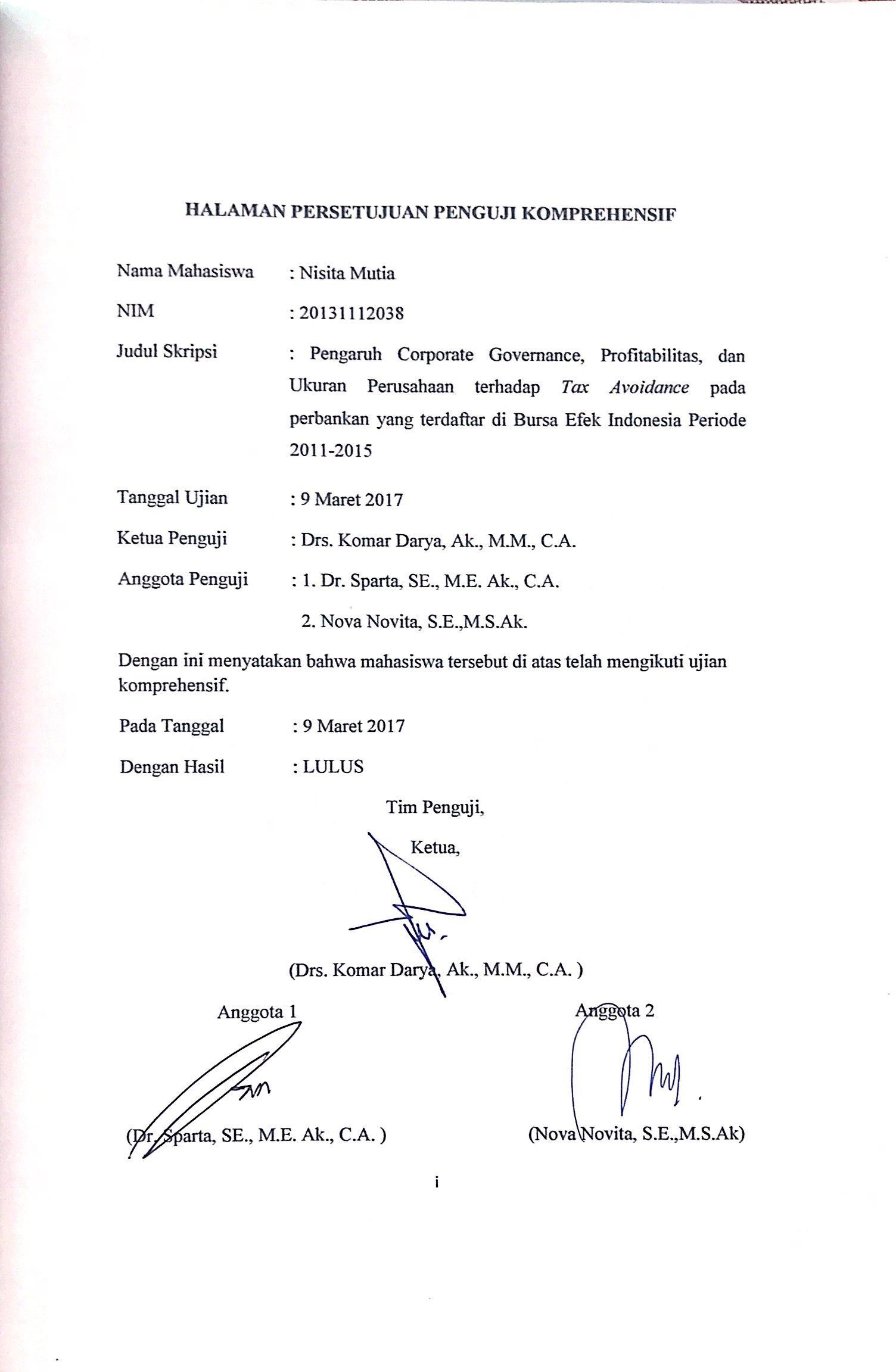 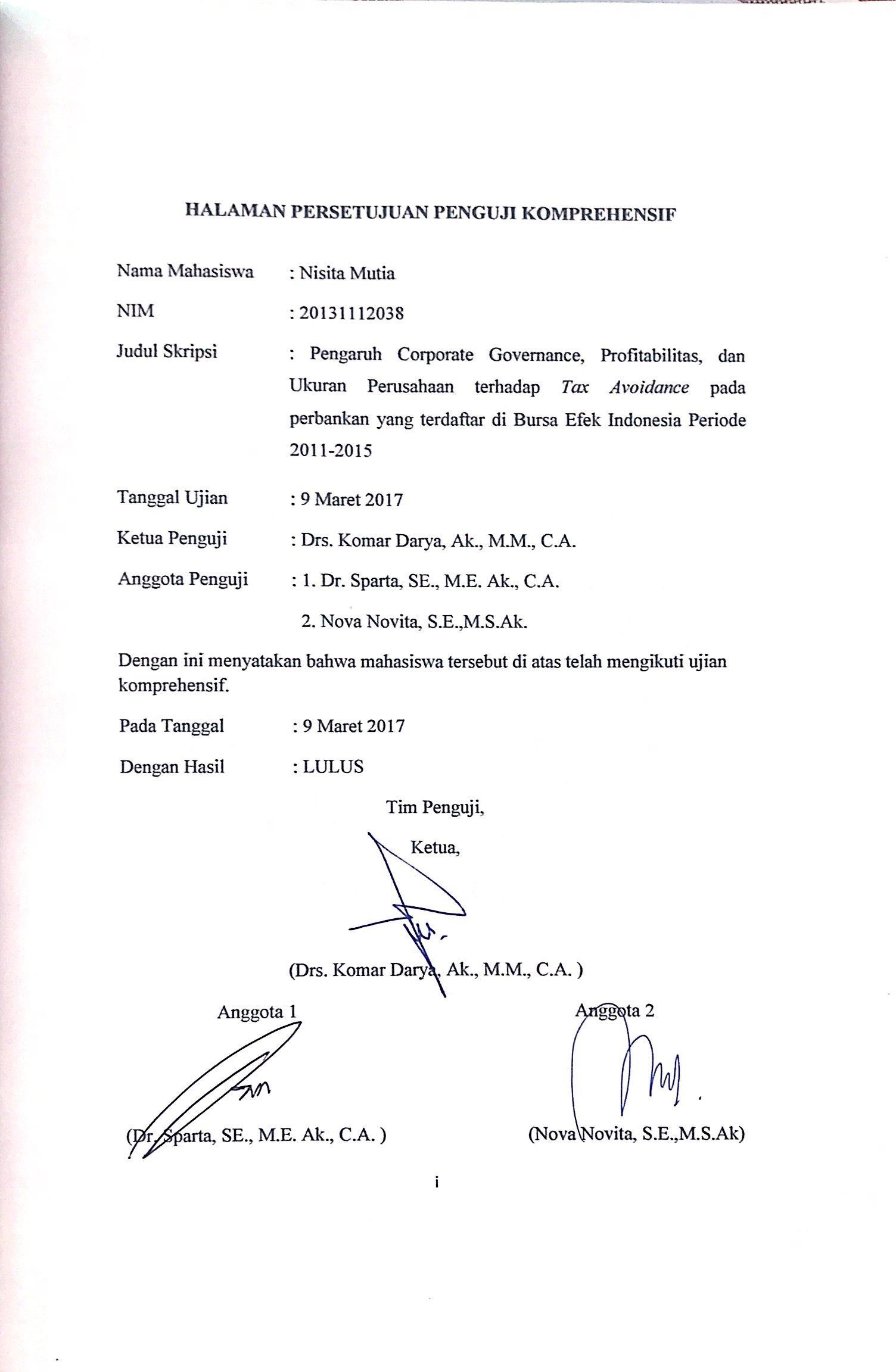 Pengaruh Corporate Governance..., Nisita Mutia, Ak.-IBS, 2017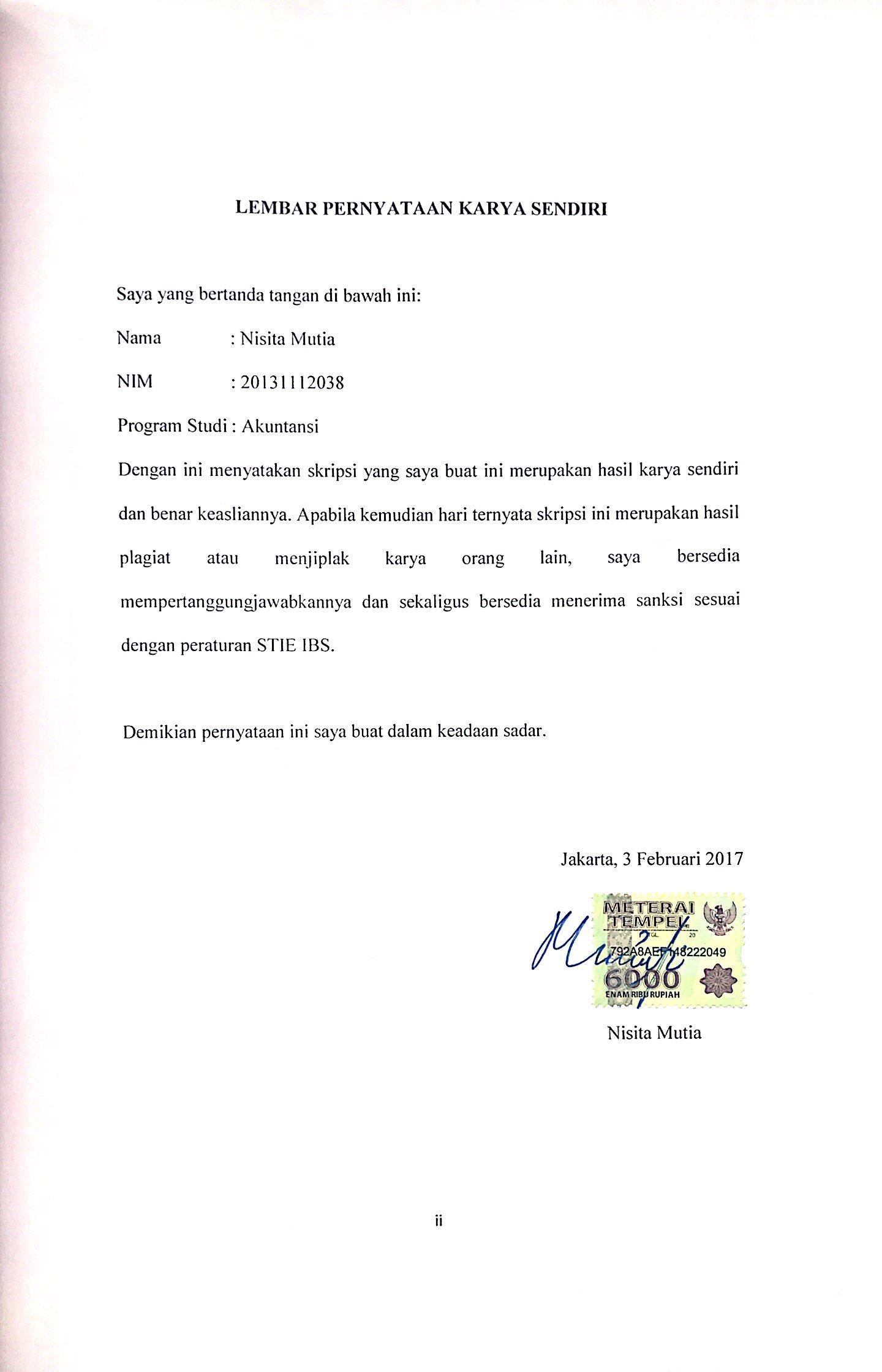 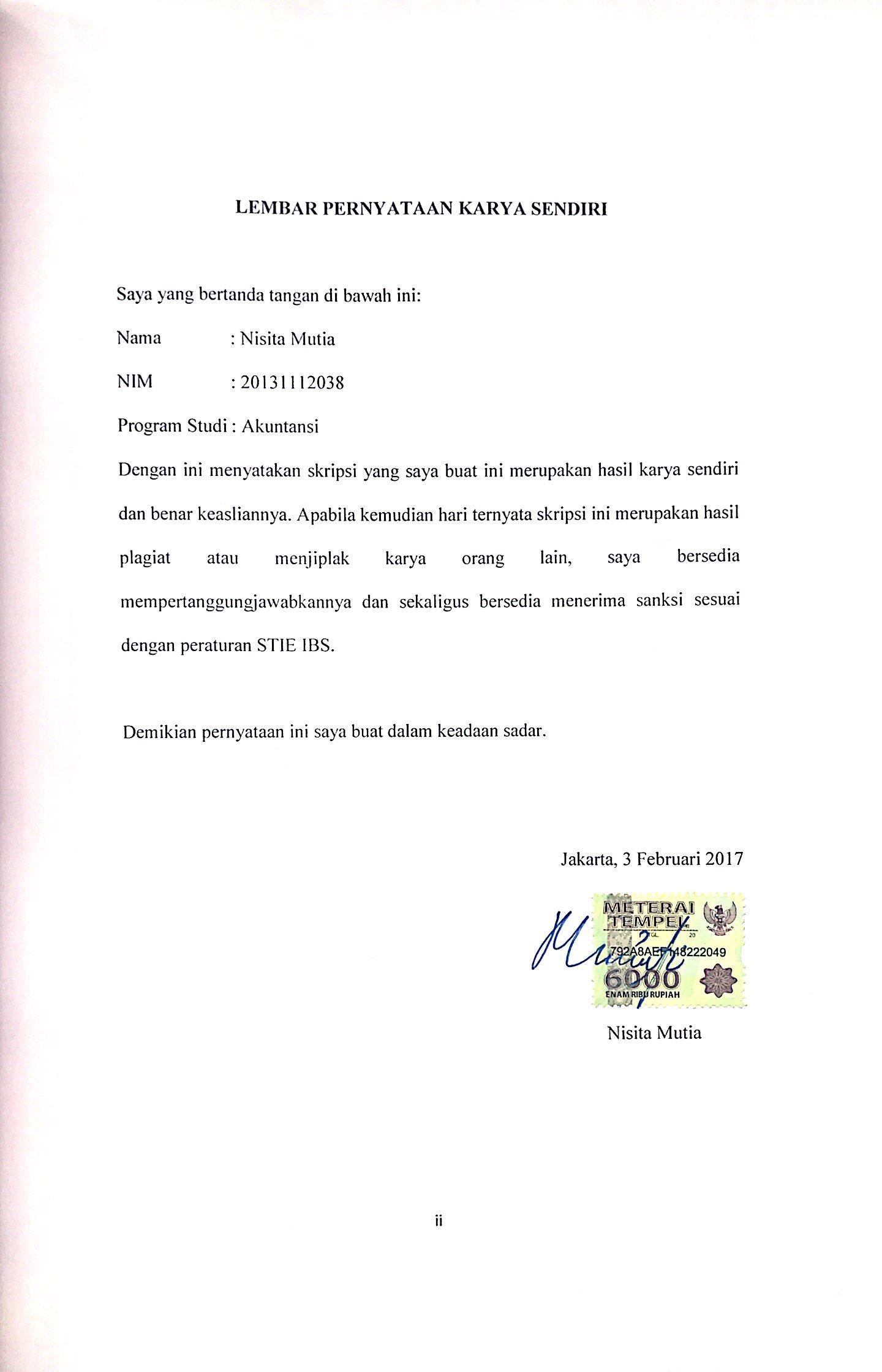 Pengaruh Corporate Governance..., Nisita Mutia, Ak.-IBS, 2017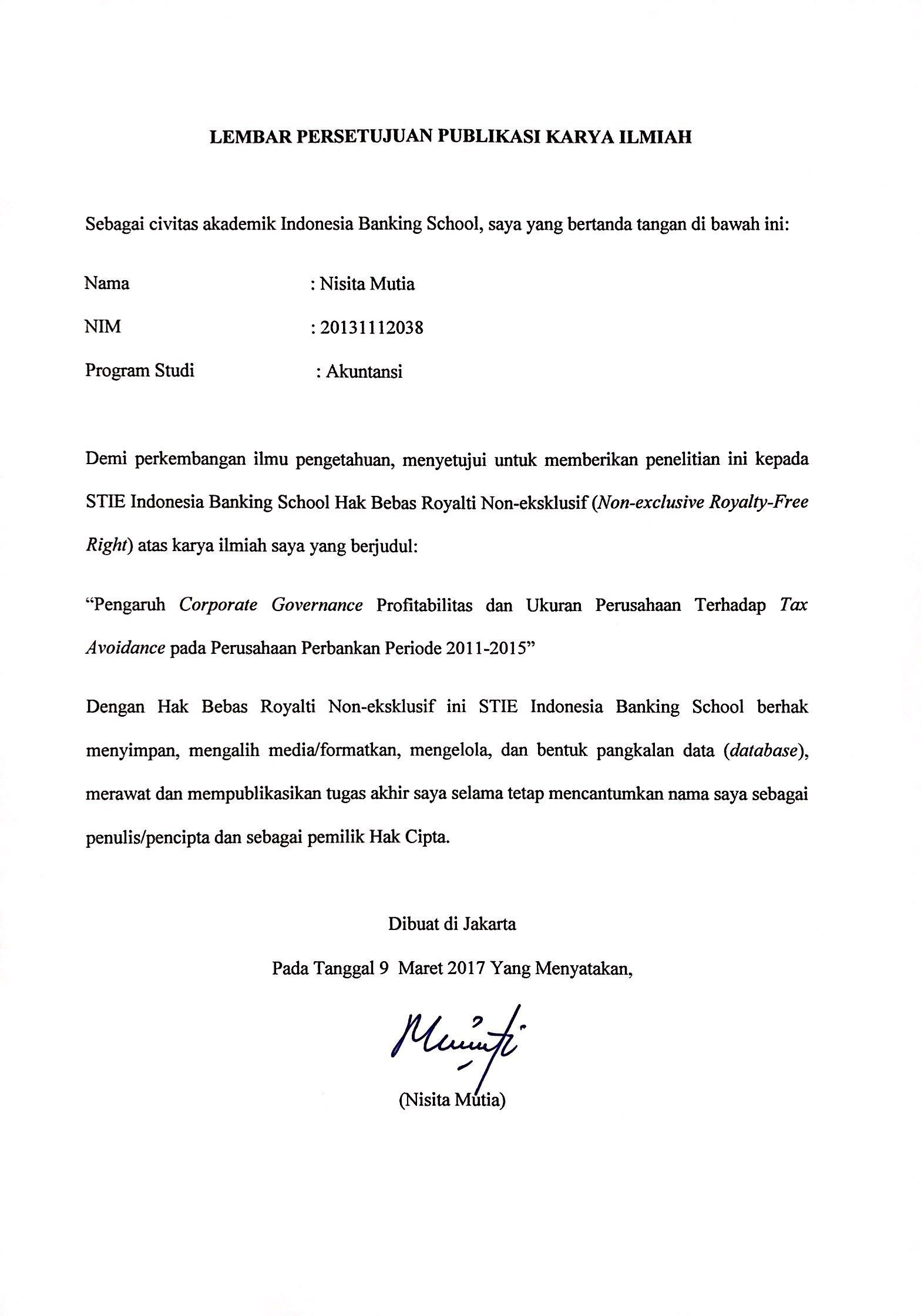 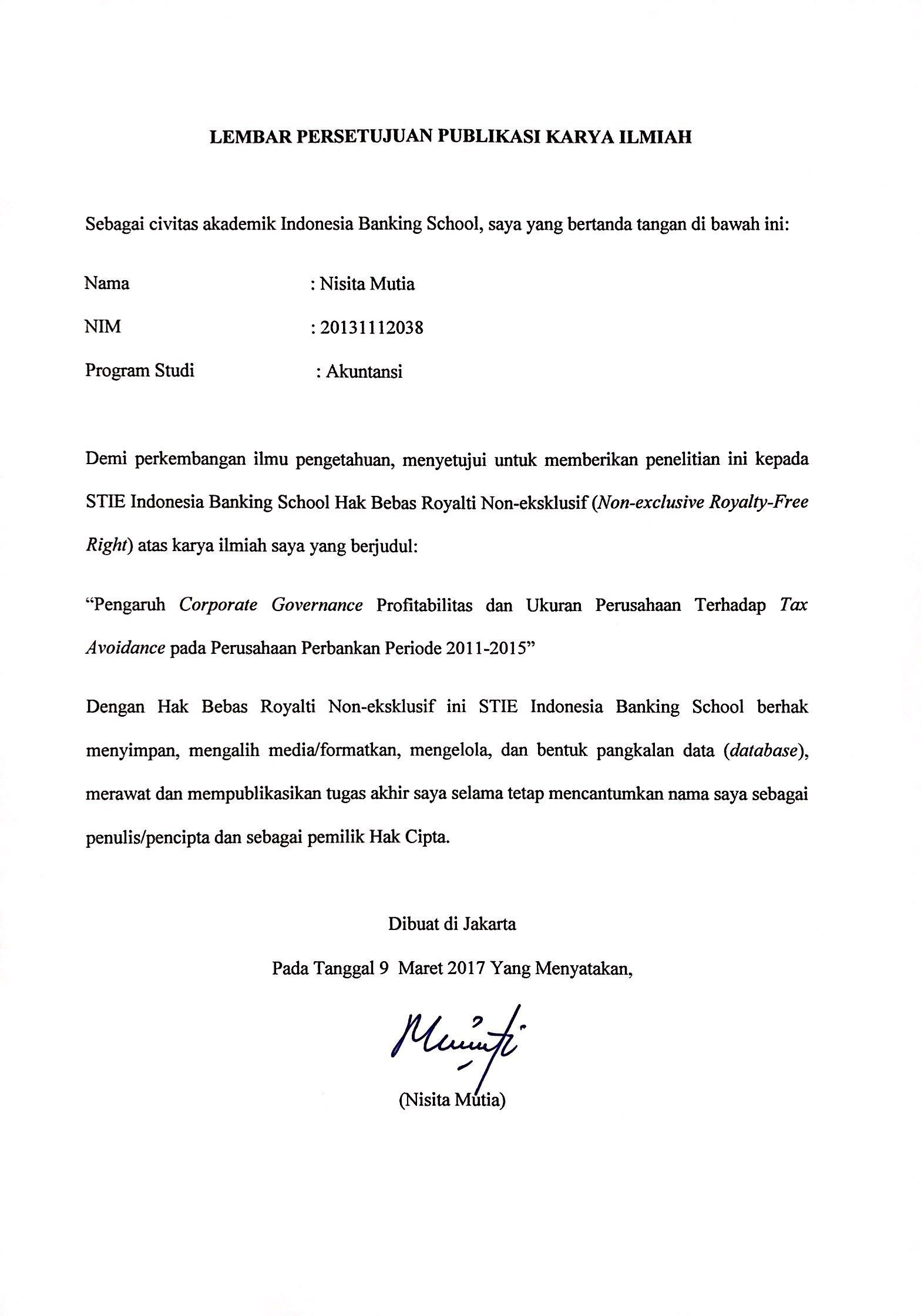 Pengaruh Corporate Governance..., Nisita Mutia, Ak.-IBS, 2017KATA PENGANTARDengan menyebut nama Allah SWT yang Maha Pengasih lagi Maha Panyayang, penulis ingin memanjatkan puja dan puji syukur atas kehadirat- Nya, yang telah melimpahkan rahmat, hidayah, dan inayah-Nya kepada penulis, sehingga penulis dapat menyelesaikan penelitian yang berjudul “Pengaruh Corporate Governance, ROA, dan Ukuran Perusahaan terhadap Tax Avoidance Pada Bank Umum yang Terdaftar di Bursa Efek Indonesia (BEI) Periode 2011- 2015”.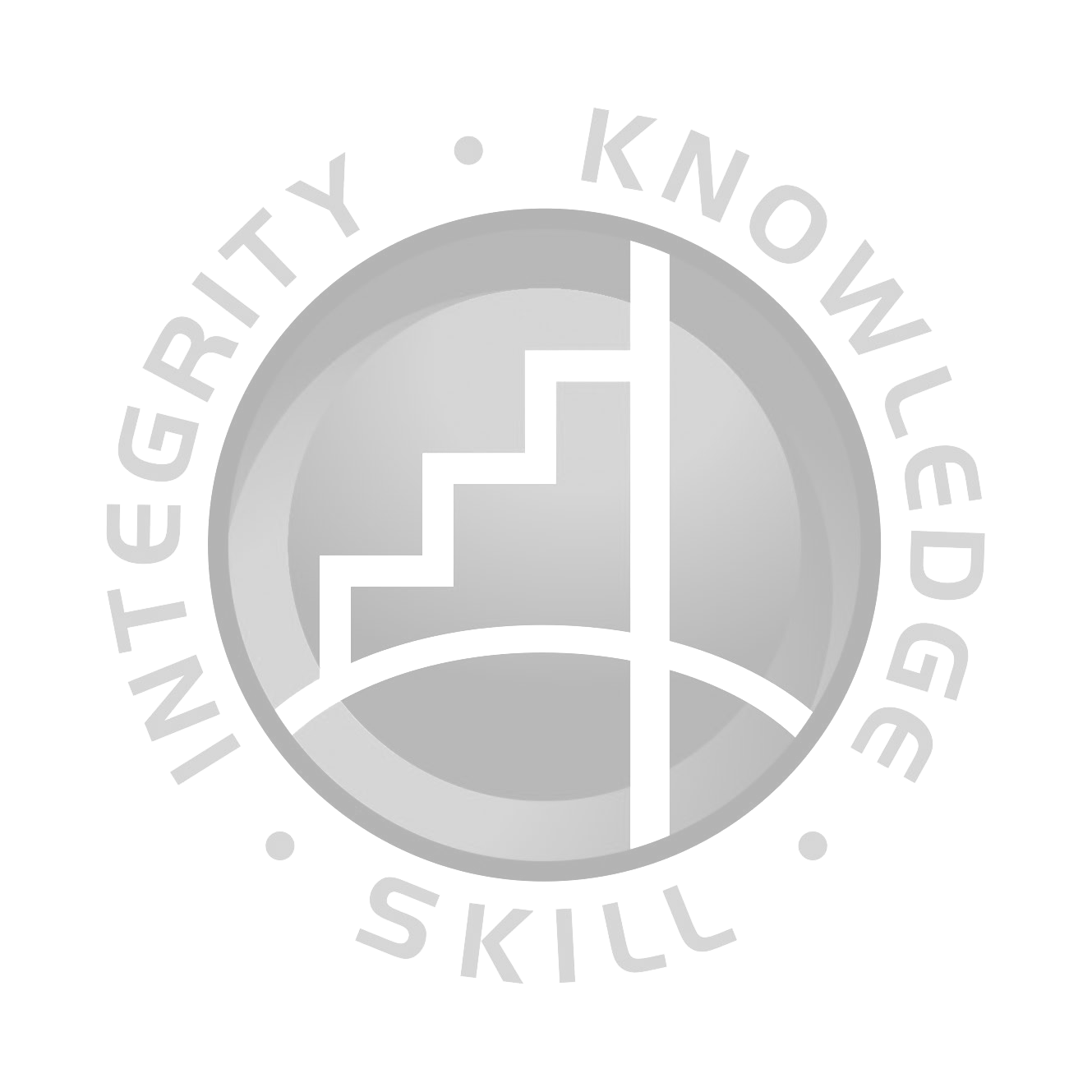 Penelitian ini telah peulis susun dengan maksimal dan mendapatkan bantuan dariberbagaipihaksehinggadapatmemperlancarpembuatanya.Untukitupenulisme nyampaikan banyak terima kasih kepada:Dosen Pembimbing Skripsi saya Bapak Dr. Sparta, Ak., ME., CA yang sudah sabar membantu saya dalam kesulitan yang dihadapi dalam penelitian ini.Ketua STIE Indonesia Banking School BapakDr. Subarjo Joyosumarto, SE., MAWakil Ketua II STIE Indonesia Banking School Bapak Khairil Anwar, SE., MSMWakil Ketua III STIE Indonesia Banking School Bapak Dr. Antyo Pracoyo, M.SiiiiBapak Drs. Komar Darya, Ak., M.M., C.A. dan Ibu Nova Novita, S.E., M.S.Ak selaku dosen penguji, atas kritik dan saran yang diberikan terhadap penelitian ini.Seluruh dosen STIE Indonesia Banking School atas ilmu yang diberikan selama ini.Kedua Orang Tua saya Bapak Ahas Inerji, SE., MBA dan Dra. Siti Sundari yang sudah memberikan dukungan dalam doa, material, dan moral.Kakak saya Inggita Dibya dan Nindita Listya beserta adik saya Gunita Nindya yang selalu mendoakan kelancaran dalam penelitian ini.Kepada orang yang selalu memberikan dukungan dan doa Shabir Arsya Janitra Silitonga Sahabat saya Resfiari Annisa Diandra yang telah mendukung saya dalam doa.Teman-teman saya yang berjuang bersama menyelesaikan penelitian yaitu Bella, Kardin, Elly, Deane, Yunita, Irun, Rania, Astrid, Mazidun, dan teman-teman saya yang tidak saya sebutkan.Teman-teman seperjuangan yaitu Bella, Kardin, Elly, Berdina, Clarisa, Jessica, Amiko, Sarah, Nyimas, Arinie, Rhea, Deya, Ika, Rezha, Deni, Adit, Ritzky, Dimas, Attaiya, Ihsan, Yogi, Waka.Teman – teman yang selalu mendoakan saya, Shabrina, Amanda, Nodi, Satria, Teza, Raygie, dan yang tidak dapat saya sebutkan satu per satu.iv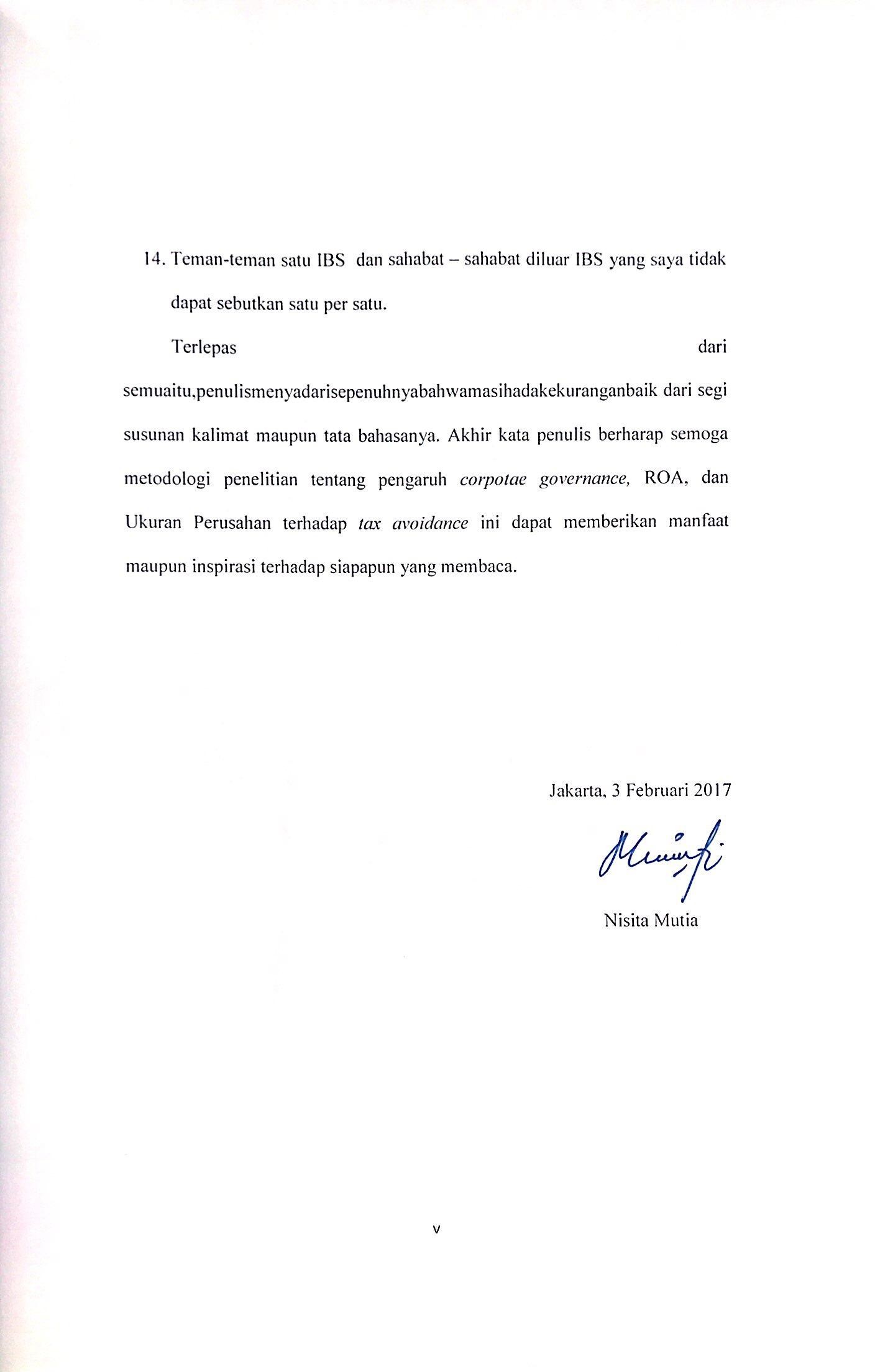 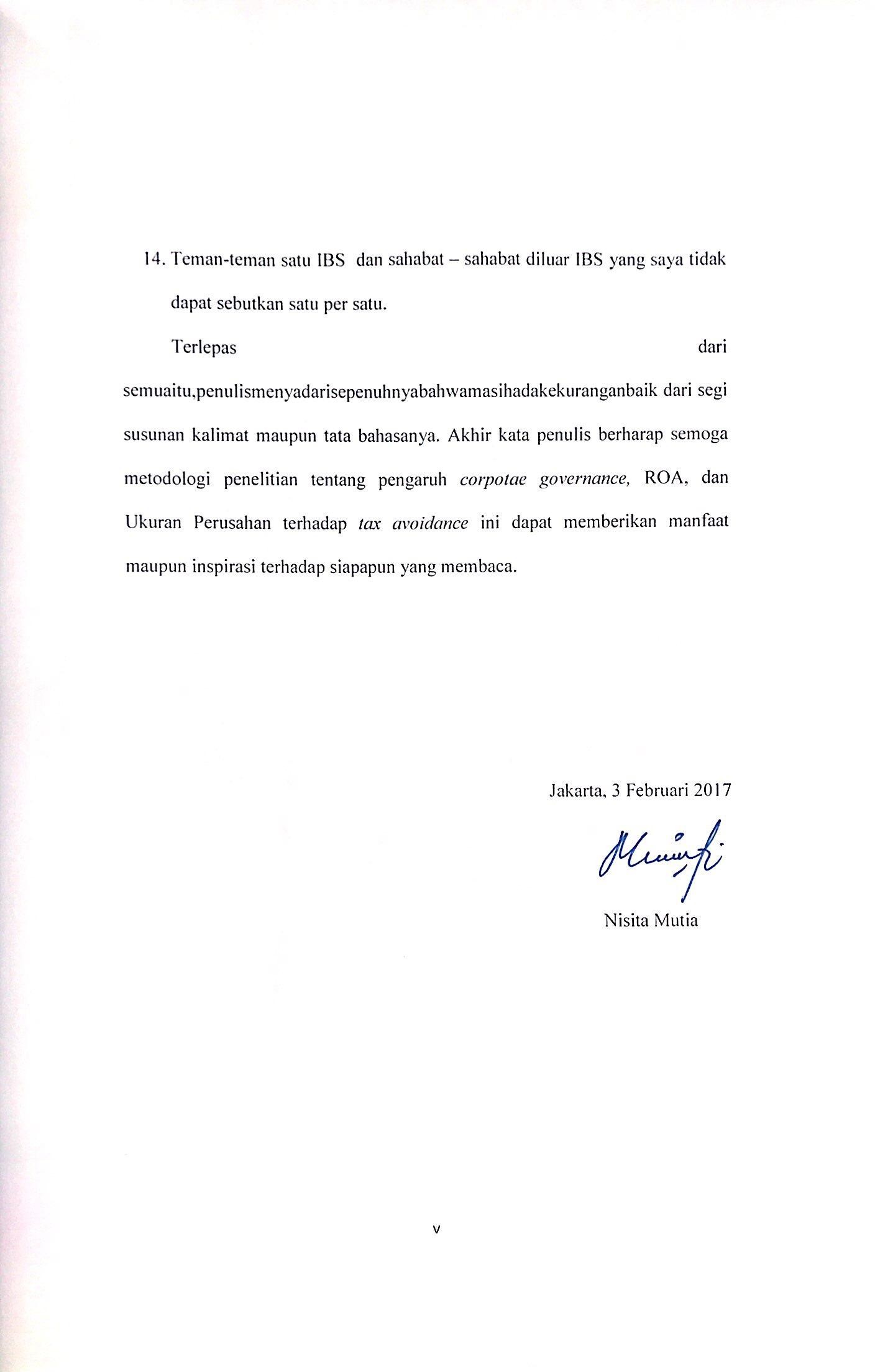 Pengaruh Corporate Governance..., Nisita Mutia, Ak.-IBS, 2017DAFTAR ISIviiiGambar 2. 1 Kerangka Pemikiran Penelitian	35Gambar 4. 1 Grafik Histogram	64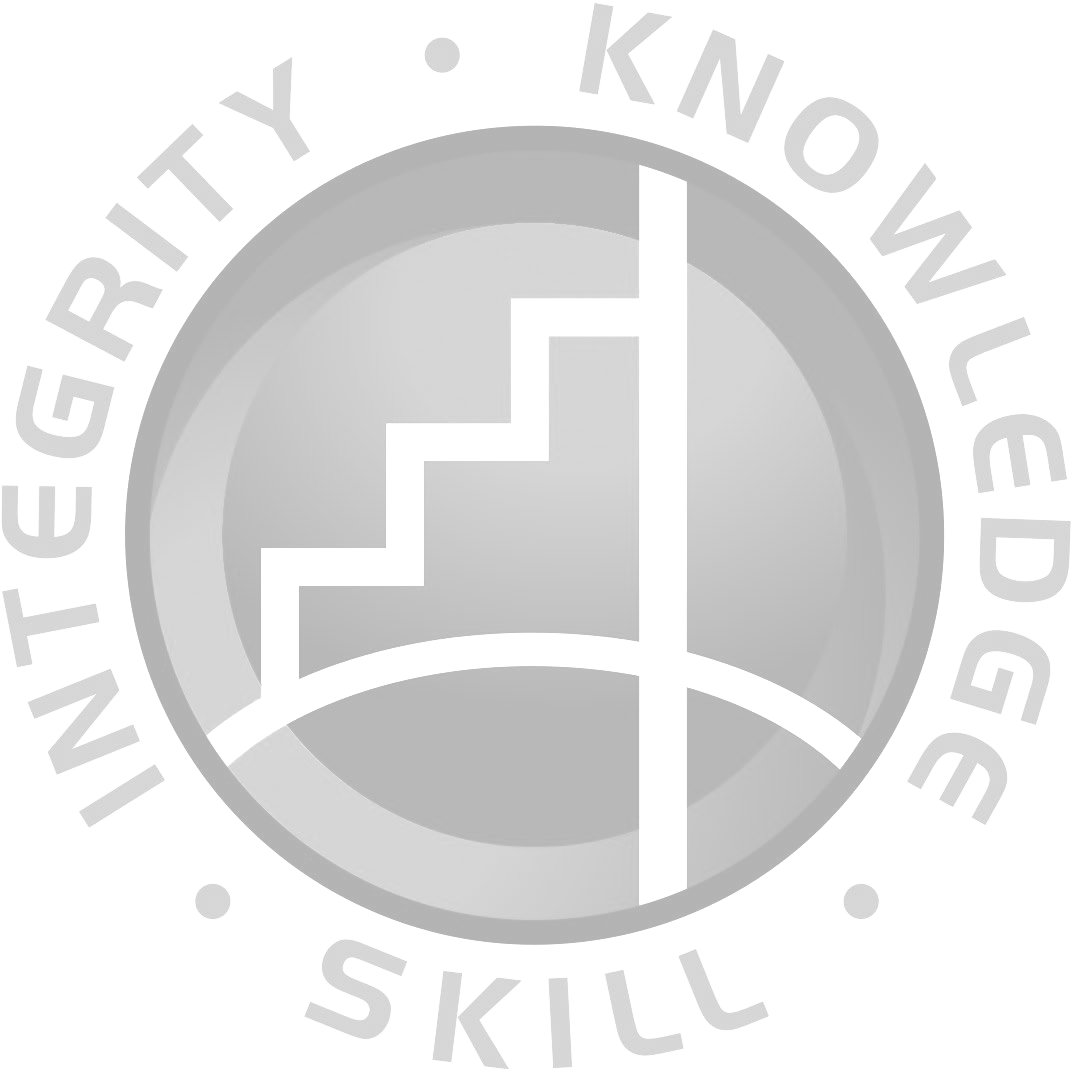 ixTabel 1. 1 Realisasi Penerimaan Negara APBN 2011-2015	1Tabel 2. 1 Pengukuran Tax Avoidance	20Tabel 2. 2 Ringkasan Peneliti Terdahulu	32Tabel 3. 1Operasionalisasi Variabel	44Tabel 4. 1Seleksi Sampel	54Tabel 4. 2 Statistik Deskriptif	55Tabel 4. 3 Hasil Uji Chow	59Tabel 4. 4 Hasil Uji Hausman	60Tabel 4. 5 Hasil Regresi Persamaan	61Tabel 4. 6 Hasil Uji Multikolinieritas	65Tabel 4. 7 Hasil Uji Heteroskedastisitas	66Tabel 4. 8 Hasil Uji Autokorelasi	67xABSTRACTTax avoidance is a tax savings actionsthat are still in the realm of tax law (lawful fashion). Audit committee, audit quality, profitability (ROA), firm size (Size) are used as independent variables were estimated impact ontax avoidance as the dependent variable and proxied through Cash Effective Tax Rate (CETR).This research was conducted on the Stock Exchange the period 2011 - 2015. Data obtained by accessing the Indonesia Stock Exchange’swebsite. The samples in this study used nonprobability sampling method with purposive sampling technique in order to get a sample size of 30 companies and the number of observations is 114 times. Data in this study were analyzed with multiple linear analysis techniques.The results of this study indicate that the proportion of profitability (ROA)has a positive effect on tax avoidance.And three variables do not affect tax avoidance are the amount of the audit committee, audit quality, firm size (Size).Keywords: tax avoidance, cash effective tax rate, audit committee, audit quality, profitability (ROA), firm size (Size)xi	Indonesia Banking SchoolBAB I PENDAHULUANLatar BelakangDi Indonesia, Pajak merupakan salah satu sumber penerimaan negara yang paling besar yang dipungut dari rakyat yang bersifat memaksa. Kewajiban wajib pajak untuk membayar pajak untuk ikut berpartisapasi agar laju pertumbuhan dan pembangunan negara berjalan baik demi terciptanya kesejahteraan masyarakat. Pada kenyataannya, sumber pendanaan pajak merupakan penerimaan negara yang paling besar selain penerimaan dari sumber daya alam (Ngadiman & Puspitasari, 2014). Tabel 1.1 menjelaskan realisasi sumber penerimaan negara pada tahun 2011 sampai dengan 2015.Tabel 1. 1Realisasi Penerimaan Negara APBN 2011-2015 (Dalam Milyar Rupiah)Sumber : Departemen Keuangan(Badan Pusat Statistik) tahun 2016Dari data diatas menunjukan bahwa penerimaan negara terbesar berasal dari penerimaan pajak. Menurut Undang-undang Nomor 16 tahun 2009 dalam1Indonesia Banking Schoolpasal 1 berbunyi bahwa pajak adalah kontribusi wajib kepada negara yang terutang oleh orang pribadi atau badan yang bersifat memaksa berdasarkan Undang-Undang dengan tidak mendapatkan imbalan secara langsung dan digunakan untuk keperluan negara bagi sebesar-besarnya untuk kemakmuran rakyat. Tetapi, sebagian masyarakat berpendapat bahwa pajak adalah beban yang mengurangi penghasilan mereka, maka dari itu pelaksanaan pemungutan pajak tidak selalu mendapat respond yang baik oleh wajib pajakditambahwajib pajak tidak mendapat imbalan langsung setelah membayar pajak (Darmawan & Sukartha, 2014). Perusahaan akan berusaha mengelola beban pajaknya seminimum mungkin agar memperoleh laba yang maksimal. Hal ini menyebabkan banyak wajib pajak yang melakukan usaha untuk mengurangi beban pajak diantaranya dengan carapengurangan pajak secara legal disebut penghindaran pajak (Tax Avoidance), sedangkan pengurangan pajak secara ilegal disebut(Tax Evasion).Penghindaraan pajak (Tax Avoidance) adalah suatu pelaksanaan efisiensi bagi perusahaan dengan cara yang legal dikarenakan adanya ketidaksempurnaan dalam Undang-Undang Perpajakan (Kurniasih & Sari, 2013). Penghindaran pajak ini dapat dikatakan menarik karena terjadinya manipulasi penghasilan atau merekayasa tax affair yang masih berada dalam bingkai ketentuan perpajakan yang berlaku(Irwansyah Lubis, 2010). Terdapat beberapa faktor yang mempengaruhi suatu perusahaan dalam melakukan kewajiban perpajaknnya antara lain corporate governance, profitabilitas, dan ukuran perusahaan.Indonesia Banking SchoolCorporate Governance adalah rangkaian proses, kebiasaan, kebijakan, aturan, dan institusi yang memengaruhi pengarahan, pengelolaan, serta pengontrolan suatu perusahaan atau korporasi(Maharani & Suardana, 2014). Mekanisme dalam pengawasan corporate governance ada dari internal dan eksternal. Mekanisme internal adalah cara untuk mengendalikan perusahaan dengan menggunakan struktur dan proses internal yaitu proporsi Dewan Komisaris. Sedangkan mekanisme eksternal adalah seperti pengendalian oleh perusahaan dan struktur kepemilikan. Sesuai dengan penerapan corporate governance yang dillihat dari proksinya yaitu kepemilikan institusional, proporsi Dewan Komisaris Independen, Komite Audit, dan Kualitas Audit (Fadhilah, 2014). Pada penelitian ini, penerapan corporate governance bertujuan untuk melihat tingkat transparansi perusahaan dari segi audit perusahaan, maka dari itu proksi dari corporate governance yang digunakan dalam penelitian ini adalah kualitas audit dan komite audit (Maharani & Suardana, 2014).Dalam penerapan CG, Kualitas Audit adalah pengungkapan yang akurat dalam melihat transparansi suatu perusahaan (Sandy & Lukviarman, 2015).Menurut penelitian sebelumnya, proksi corporate governance untuk melihat transparansi suatu perusahaan salah satunya adalah kualitas audit (Annisa & Kurniasih, 2008). Annisa dan Kurniasih (2008) menyatakan kualitas audit berpengaruh negatif signifikan terhadap Tax Avoidance. Peneliti sebelumnya mengatakan apabila perusahaan diaudit oleh KAP Big Four maka kualitas audit yang dihasilkan semakin baik, karena perusahaan akan semakin sulit melakukan kebijakan pajak agresif (Annisa & Kurniasih, 2008).Indonesia Banking SchoolSelain kualitas audit, komite audit Menurutpenelitian sebelumnya, proksi corporate governance untuk melihat transparansi suatu perusahaan adalah Komite Audt dan Kualitas audit yang menyatakan komite audit dan kualitas audit berpengaruh negatif signifikan terhadap Tax Avoidance (Annisa & Kurniasih, 2008). Dalam peraturan Bank Indonesia nomor 8/4/PBI/2006, dalam rangka mendukung efektivitas pelaksanaan tugas dan tanggung jawab dewan komisaris, dewan komisaris wajib membentuk komite audit paling sedikit terdiri dari tiga orang yaitu seorang komisaris independen, seorang pihak yang memiliki keahlian dibidang akuntansi, dan seorang dari pihak independen yang memiliki keahilan dibidang hukum atau perbankan. Dengan melihat tujuan komite audit diharapakan perusahaan tidak melakukan manipulasi pajak, sedangkan pada kenyataannya masih banyak perusahaan yang melakukan penghindaran pajak membuktikan bahwa komite audit belum sepenuhnya dilakukan oleh Bank Umum di Indonesia.Penelitian (Annisa & Kurniasih, 2008)didukung oleh penelitian (Fadhilah, 2014) yang menyatakan dalam penelitiannya bahwa Komite Audit dan Kualitas Audit berpengaruh positif signifikan terhadap Tax Avoidance. Berbeda dengan penelitian (Maharani & Suardana, 2014) dan penelitian (Sandy & Lukviarman, 2015)yang menyatakan bahwa Komite Audit berpengaruh negatif signifikan terhadap Tax Avoidance.Profitabilitas merupakan salah satu pengukuran untuk melihat kemampuan suatu perusahaan dalam menghasilkan keuntungan (profit) pada tingkat penjualan, aset, dan modal saham tertentu. Profitabilitas terdiri dari beberapa rasio, salah satunya Return On Asset (ROA). ROA merupakan kemampuan perusahaan secaraIndonesia Banking Schoolkeseluruhan di dalam menghasilkan keuntungan dengan jumlah keseluruhan aktiva yang tersedia di dalam perusahaan(Diaz & jufrizen, 2006). Semakin tinggi rasio ini berarti keadaan suatu performa keuangan perusahaan tersebut dapat dikategorikan baik. ROA menunjukkan kemampuan dari modal yang diinvestasikan dalam keseluruhan aktiva untuk menghasilkan laba. ROA juga bisa dikatakan rasio keuntungan bersih setelah pajak yang juga berarti suatu ukuran untuk menilai seberapa besar tingkat pengembalian dari aset yang dimiliki perusahaan dari pengelolaan keuntungan bersih perusahaan. Apabila ROA negatif disebabkan laba perusahaan dalam kondisi negatif(rugi). Hal ini menunjukkan kemampuan dari modal yang diinvestasikan secara kesuluruhan aktiva belum mampu menghasilkan laba. Perusahaaan yang memperoleh laba diasumsikan bahwa perusahaan tersebut tidak melakukan penghindaran pajak.Penelitian yang dilakukan oleh (Darmawan & Sukartha, 2014)dan (Maharani & Suardana, 2014)menyatakan bahwa Profitabilitas yang diukur menggunakan Return On Asset (ROA) berpengaruh positif signifikan terhadap Tax Avoidance. Sedangkan, penelitian lain berbeda dengan pernyataan(Verinoca & Utama, 2006),(Kurniasih & Sari, 2013), (Agusti, 2014), dan (Prakosa, 2014) yang menyatakan bahwa ROA memiliki pengaruh negatif signifikan terhadap tax avoidance. Berbeda dengan (Cahyono, Andini, & Raharjo, 2016)dan (Permana, 2015)menyatakan hasil penelitian ROA tidak memiliki pengaruh terhadap Tax Avoidance.Selain corporate governance dan profitabilitas, ukuran perusahaan yang berukuran besar memiliki pemegang kepentingan yang lebih luas, sehinggaIndonesia Banking Schoolberbagai kebijakan perusahaan besar akan berdampak lebih besar terhadap kepentingan publik dibandingkan perusahaan kecil. Bagi investor, kebijakan perusahaan akan berdampak terhadap prospek cash flow di masa yang akan datang. Sedangkan bagi pemerintah akan berdampak terhadap besarnya pajak yang akan diterima.Penelitian dilakukan oleh (Swingly & Sukartha, 2015) menjelaskan bahwa salah satu aspek penelitian yang diukur dengan ukuran perusahaan berpengaruh positif signifikan terhadap tax avoidance. Penelitian (Swingly & Sukartha, 2015) didukung oleh penelitian (Darmawan & Sukartha, 2014)dan (Maharani & Suardana, 2014)yang menyatakan bahwa Ukuran perusahaan memiliki pengaruh positif signifikan terhadap Tax Avoidance. Penelitian sebaliknya dilihat dari (Ngadiman & Puspitasari, 2014)dan penelitian dari (Kurniasih & Sari, 2013)menyatakan bahwa hasil penelitiannya adalah Ukuran perusahaan berpengaruh negatif signifikan terhadap Tax Avoidance.Perbedaan penelitian ini dengan penelitian terdahulu adalah dari segi objek mengangkat Bank Umum periode 2011-2015 dikarenakan masih sangat jarang dijumpai karena keterbatasan data mengenai pajak badan usaha.variabel yang peneliti ambil adalah variabel untuk melihat suatu transparansi perusahaan dalam segi audit, keuntungan, dan ukuran perusahaaan.Indonesia Banking SchoolDengan demikian, berdasarkan uraianlatar belakang masalah diatas peneliti mengangkat judul Corporate Governance, Profitabilitas, dan Ukuran Perusahaan terhadap Tax Avoidance pada Bank Umum yang terdaftar di Bursa Efek Indonesia (BEI) periode 2011-2015.Batasan MasalahObjek penelitian ini meneliti Bank Umum yang terdaftar di Bursa Efek Indonesia (BEI) periode 2011-2015.Rumusan MasalahBerdasarkan uraian latar belakang masalah diatas, maka dapat diambil suatu perumusan masalah sebagai berikut:Apakah kualitas audit berpengaruh terhadap tax avoidance pada Bank Umum yang terdaftar di Bursa Efek Indonesia periode 2011-2015?Apakah komite audit berpengaruh terhadap tax avoidance pada Bank Umum yang terdaftar di Bursa Efek Indonesia periode 2011-2015?Apakah profitabilitas berpengeraruh terhadap tax avoidance pada Bank Umum yang terdaftar di Bursa Efek Indonesia periode 2011-2015?Apakah ukuran perusahaan berpengaruh terhadap tax avoidance pada Bank Umum yang terdaftar di Bursa Efek Indonesia periode 2011- 2015?Indonesia Banking SchoolTujuan PenelitianBerdasarkan rumusan masalah yang telah dipaparkan diatas, maka tujuan penelitian ini adalah:Untuk mengetahui pengaruh antara Kualitas Audit terhadap Tax Avoidance pada bank umum yang terdaftar di BEI periode 2011- 2015.Untuk mengetahui pengaruh antara Komite Audit terhadap Tax Avoidance pada bank umum yang terdaftar di BEI periode 2011-2015.Untuk	mengetahui	pengaruh	antara	Profitabilitas	terhadap	Tax Avoidance pada bank umum yang terdaftar di BEI periode 2011-2015.Untuk mengetahui pengaruh antara Ukuran Perusahaan terhadap Tax Avoidance pada bank umum yang terdaftar di BEI periode 2011- 2015.Manfaat PenelitianHasil dari penelitian mengenai pengaruh corporate governance, profitabilitas, dan ukuran perusahaan terhadap tax avoidance ini diharapkan memberikan manfaat, antara lain:Bagi PenulisUntuk menambah wawasan bagi penulis yang berkaitan dengan faktor- faktor yang mempengaruhi tax avoidance.Bagi PembacaMemberikan informasi, tambahan refrensi, dan bahan pengembangan penelitian berikutnya terkait dengan corporate governance, profitabilitas, dan ukuran perusahaan terhadap tax avoidance.Indonesia Banking SchoolBagi PerbankanBagi manajemen perbanakan di Indonesia dapat menjadi masukan dan dorongan bahwa betapa pentingnya pengaruh corporate governance, profitabilitas, dan ukuran perusahaan terhadap tax avoidance. dalam kegiatan operasiaonal perbankan, sehingga dapat mencegah bank umum terjerumus dalam lingkaran ambiguitas yang terdapat dalam peraturan perpajakan antara kegiatan yang legal maupun ilegal dalam perencanaan pajaknya.Sistematika PenulisanBAB I PENDAHULUANPada bab ini membahas latar belakang masalah, rumusan masalah, batasan masalah, tujuan penelitian, manfaat penelitian, dan sistematika penelitian.BAB II KERANGKA TEORITISBab ini berisi teori-teori yang berhubungan dan mendukung penelitian ini, penelitian terdahulu, serta hipotesis yang dirumuskan untuk penelitian ini.BAB III METODE PENELITIANBab ini meliputi model penelitian, jenis data yang digunakan, definisi variabel-variabel penelitian, penetapan objek, prosedur pengumpulan data, teknik analisa data, serta metode pengujian asumsi regresi yang dilakukan.Indonesia Banking SchoolBAB IV ANALISIS DAN PEMBAHASANBab ini membahas analisis dan intepretasi terhadap hasil penelitian berdasarkan metode yang digunakan dalam penelitian.BAB V PENUTUPIV danIndonesia Banking SchoolDAFTAR PUSTAKAAgusti, W. Y. (2014). Pengaruh Profitabilitas, Leverage, Dan Corporate Governance Terhadap Tax Avoidance, 1–22.Annisa, N. A. A., & Kurniasih, L. (2008). Pengaruh Corporate Governance Terhadap Tax Avoidance, 123–136.Cahyono, D. D., Andini, R., & Raharjo, K. (2016). Pengaruh Komite Audit, Kepemilikan Institusional, Dewan Komisaris, Ukuran Perusahaan (Size), Leverage (Der) Dan Profitabilitas (Roa) Terhadap Tindakan Penghindaran Pajak (Tax Avoidance) Pada Perusahaan Perbankan Yang Listing Bei Periode Tahun 2011 – 2013, 2(2), 1–10.Darmawan, I. G. H., & Sukartha, I. M. (2014). Pengaruh Penerapan Corporate Governance, Leverage, Return on Assets, dan Ukuran Perusahaan Pada Penghindaran Pajak. E-Jurnal Akuntansi Universitas Udayana, 1, 143–161.Diaz, R., & jufrizen. (2006). Pengaruh Return On Asset (ROA) dan Return On Equity (ROE) Terhadap Earning Per Share (EPS) pada Perusahaan Asuransi yang Terdaftar di Bursa Efek Indonesia, 14(02), 3–5.Fadhilah, R. (2014). Pengaruh Good Corporate Governance Terhadap Tax Avoidance (Studi Empiris Pada Perusahaan Manufaktur yang Terdaftar di BEI 2009-2011). Skripsi: Universitas Negeri Padang.Ghozali, I. (2013). Aplikasi Analanisis Multivariate dengan Program IBM SPSS 21 Update PLS Regresi. Semarang: Universitas Diponegoro.Gujarati, D. N. (2007). Dasar - dasar Ekonometrika. Jakarta: Erlangga.Hanlon, M., & Heitzman, S. (2010). A review of tax research. Journal of Accounting and Economics, 50(2-3), 127–178.Hardiningsih, P. (2010). Pengaruh Indepedensi, Corporate Governance, dan Kualitas Audit Terhadap Integritas Laporan Keuangan. Kajian Akuntansi, 2(1), 61–76.Irwansyah Lubis. (2010). Menggali ppotensi pajak perusahaan dan bisnis denan pelaksanaan hukum. (R. L. Toruan, Ed.). Jakarta: PT Elex Media Komputindo.Jensen, M. C., & Meckling, W. H. (1976). Theory of the firm: Managerial behavior, agency costs and ownership structure. Journal of Financial Economics, 3(4), 305–360.Kurniasih, T., & Sari, M. M. R. (2013). Pengaruh Return on Assets , Leverage , Corporate Governance , Ukuran Perusahaan Dan Kompensasi Rugi Fiskal Pada Tax Avoidance. Buletin Studi Ekonomi, 18(1), 58–66.Lukviarman, N. (2006). Etika Bisnis Tidak Berjalan di Indonesia: Ada apa dalam Corporate Governance? Jurnal Siasat Bisnis, 9(2), 139–156.Maharani, I. G. A. C., & Suardana, K. A. (2014). Pengaruh Corporate Governance, Profitabilitas Dan Karakteristik Eksekutif Pada Tax Avoidance Perusahaan Manufaktur. E-Jurnal Akuntansi Universitas Udayana 9.2 ISSN 2302-8556, 2, 525–539.Ngadiman, & Puspitasari, C. (2014). Pengaruh Leverage, Kepemilikan Institusional, dan Ukuran Perusahaan Terhadap Penghindaran Pajak (Tax Avoidance) Pada Perusahaan Sektor Manufaktur Yang Terdaftar Di Bursa Efek Indonesia 2010-2012. Jurnal Akuntansi, 18(03), 408–421.Permana, A. R. D. (2015). Pengaruh Corporate Governance Terhadap penghindaran Pajak, 3, 1–59.Prakosa, K. B. (2014). Pengaruh Profitabilitas, Kepemilikan Keluarga dan Corporate Governance Terhadap Penghindaran Pajak Di Indonesia. SNA 17 Mataram, Lombok Universitas Mataram 24-27 Sept 2014, 1–27.Prasetyo, A. B. (2014). Pengaruh Karakteristik Komite Audit Dan Perusahaan Terhadap Kecurangan Pelaporan Keuangan. Jurnal Akuntansi & Auditing, 11(1), 1–24.Prasnanugraha, P. (2007). Analisis Pengaruh Rasio-rasio Keuangan Terhadap Kinerja Bank Umum di Indonesia.Puspita, S. R. (2014). Pengaruh Tata Kelola Perusahaan Terhadap Penghindaran Pajak.Rahmawati, A., Endang, M. G. W., & Agusti, R. R. (2016). Pengaruh Pengungkapan CSR dan Corporate Governance terhadap Tax Avoidance. Jurnal Perpajakan (JEJAK), 10(1), 1–9.Richardson, G., & Lanis, R. (2007). Determinants of the variability in corporate effective tax rates and tax reform: Evidence from Australia. Journal ofAccounting and Public Policy, 26(6), 689–704.Rusydi, M. K. (2013). Pengaruh Ukuran Perusahaan Terhadap Aggressive Tax Avoidance Di Indonesia. Jurnal Akuntansi Multiparadigma, 4(2), 322–329.Sandy, S., & Lukviarman, N. (2015). Pengaruh Corporate Governance terhadap Tax Avoidance : Studi Empiris pada Perusahaan Manufaktur. Jurnal Akuntansi & Auditing Indonesia, 19, 85–98.Sihaloho, S., & Pratomo, D. (2013). Pengaruh Corporate Governance dan Karakteristik Eksekutif Terhadap Tax Avoidance. Universitas Telkom, (2002).Sparta, Sparta (2016), Risiko Kredit dan Efisiensi Perbankan di Indonesia, Jurnal Ilmiah Manajemen (MIX), Vol. 6(1), page 28-44.Sparta, Sparta (2017), Analisis pengaruh efisiensi dan kecukupan modal terhadap kinerja keuangan pada bank pembangunan daerah di Indonesia, Jurnal Ekonomi dan Bisnis, vol.20 (1), page 83-111Sparta (2017), Portion of Foreign Ownership and Efficiency of Banks in Indonesia, in book chapter: Selected Papers from the Asia-Pacific Conference on Economics & Finance (APEF 2016), Singapuer: Springer, page 143Sumiari, K. N., & Wirama, D. G. (2016). Pengaruh ukuran perusahaan terhadap konservatisme akuntansi dengan leverage sebagai variabel moderasi, 4, 749– 774.Swingly, C., & Sukartha, I. M. (2015). Pengaruh Karakter Eksekutif, Komite Audit, Ukuran Perusahaan, Leverage, dan Sales Growth pada Tax Avoidance. E-Jurnal Akuntansi Universitas Udayana, 1, 47–62.Tom, Cronje and  Atahau Apriani (2017), Bank Lending - Theory and Practise 2e, Sydney Australia: McGrawHil, page 1-396Verinoca, S., & Utama, S. (2006). SNA VIII Solo, 15 – 16 September 2006.Simposium Nasional Akuntansi XVI, (September), 15–16.Winarno, W. W. (2011). Analisis Ekonometrika dan Statistika dengan Eviews(Ketiga). Yogyakarta: UPP STIM YKPN.Indonesia Banking SchoolIndonesia Banking SchoolLAMPIRANLAMPIRAN I POPULASI BANK UMUMIndonesia Banking SchoolLAMPIRAN IIDATA Corporate Governance, Profitabilitas, dan Ukuran PerusahaanIndonesia Banking SchoolIndonesia Banking SchoolIndonesia Banking SchoolIndonesia Banking SchoolLAMPIRAN III HASIL OLAH DATAUJI CHOWIndonesia Banking School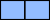 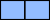 STATISTIK DESKRIPTIFIndonesia Banking SchoolUJI HIPOTESISIndonesia Banking SchoolIndonesia Banking SchoolSumber PenerimaanAPBN 2011APBN 2012APBN 2013APBN 2014APBN 20151. Penerimaan Perpajakan873.877,40980.518,101.077.306,701.146.865,801.240.418,862. Penerimaan Bukan Perpajakan331.472,00351.804,70354.751,90398.590,50255.628,482.1. Penerimaan Sumber Daya Alam213.823,00225.844,00226.406,20240.848,30100.971,872.2. Bagian Laba BUMN28.184,0030.798,0034.025,6040.314,4037.643,722.3. Penerimaan Bukan Pajak Lainnya69.361,0073.458,5069.671,6987.746,8081.697,432.4. Pendapatan BadanLayanan Umum20.104,0021.704,3024.648,20299.681,0035.315,46Jumlah / Total Penerimaan1.205.346,01.332.322,91.432.058,61.545.456,31.496.047,3NoKode BankBankTahun Listing1AGROBRI Agroniaga Tbk20032BABPBank MNC Internasional Tbk20023BACABank Capital Indonesia Tbk20074BBCABank Central Asia20005BBKPBank Bukopin20066BBNIBNI (Persero)19967BBNPBank Nusantara Parahyangan Tbk20018BBRIBRI(Persero) Tbk20039BBTNBTN (Persero) Tbk200910BCICBank J Trust199711BDMNBank Danamon198912BEKSBank Pundi Indonesia200113BJBRBank Jabar Banten201014BKSWBank Kesawan / QNB Kesawan200215BMRIBank Mandiri Persero200316BNBABank Bumi Arta199917BNGABank CIMB Niaga198918BNIIBank Maybank Indonesia198919BNLIBank Permata199020BSIMBank Sinarmas201021BSWDBank of India Indonesia200222BTPNBank Tabungan Pensiunan Nasional200823BVICBank Victoria Internasional199924INPCBank Artha Graha199025MAYABank Mayapada Internasional199726MCORBank Windu Kentjana Internasional200727MEGABank Mega200028NISPBank OCBC NISP199429PNBNBank Pan Indonesia198230SDRABank Woori Saudara Indonesia2006NoKode BankTahunCETRAUDITKOMITEROASIZE1AGRO20110.26962130.0129221.97061AGRO20120.35835130.0127422.11951AGRO20130.26749130.0139722.35721AGRO20140.27459130.0128222.57771AGRO20150.27351130.0132522.84732BABP20150.26904140.0009216.31183BACA20110.18954030.0073115.3623BACA20120.23732030.0110415.553BACA20130.24497030.0130715.78113BACA20140.24745030.0106916.04043BACA20150.24092030.0098416.31364BBCA20110.20567130.0356619.76074BBCA20120.20207130.0331519.90914BBCA20130.19979130.035920.02274BBCA20140.20392130.0375520.12984BBCA20150.20397130.0381220.2035BBKP20110.21153130.0164517.86185BBKP20120.21206140.0161318.00055BBKP20130.21698140.0171818.05625BBKP20140.2717140.0113718.18565BBKP20150.18191150.0124918.36276BBNI20110.22155140.0249519.51616BBNI20120.20801140.026719.62466BBNI20140.19927130.0324719.84766BBNI20150.20282140.0225420.04727BBNP20110.25562030.0139722.60527BBNP20120.24513030.0140222.82897BBNP20130.23528030.0142123.02447BBNP20140.27046030.0137822.97137BBNP20150.2523030.0104922.87668BBRI20110.19556160.0399119.9688BBRI20120.21678180.0432820.12798BBRI20130.23489180.0445820.2558BBRI20140.24691160.0384120.50268BBRI20150.21542160.0369920.59369BBTN20110.27324130.0170818.30559BBTN20120.23484160.0166718.53189BBTN20130.21191150.0163218.6929BBTN20140.22723140.0109218.78949BBTN20150.2547150.014818.961910BCIC20110.07053050.0185316.390210BCIC20120.01051040.0094516.539410BCIC2013-0.020704-0.076416.494910BCIC2014-0.012706-0.05316.356210BCIC2015-0.037204-0.049416.394511BDMN20110.21629160.0324918.770911BDMN20120.26378160.0352218.86411BDMN20130.2823160.0300219.031711BDMN20140.37208150.0181519.092713BJBR20110.24401140.0242417.812813BJBR20120.21364160.0213518.075913BJBR20130.20968160.024718.077613BJBR20140.218160.0187618.144413BJBR20150.14724150.0199118.300714BKSW20110.29768130.0043315.094714BKSW20150.17534130.0081117.064215BMRI20110.18061150.0299220.128915BMRI20120.15929170.0322620.270115BMRI20130.24569160.0328220.412815BMRI20140.21979160.0304220.566715BMRI20150.20096160.0289820.62917BNGA20110.23592160.0263318.932317BNGA20120.22881160.0293119.100817BNGA20130.25275160.0266519.20417BNGA20140.29178160.0152719.240118BNII20110.3189150.0103818.368518BNII20120.28584150.0146518.567118BNII20130.28106150.0155418.761118BNII20140.25776140.0067918.780918BNII20150.25984140.009818.875719BNLI20110.17693140.0153818.433819BNLI20120.27247140.0143318.696819BNLI20130.25203140.0138818.926519BNLI20140.16094130.0110519.037820BSIM20110.2694040.0093116.628420BSIM20120.15505050.0188416.533620BSIM20130.0937050.016416.674720BSIM20140.16802040.0094516.872320BSIM20150.03977030.0085717.14322BTPN20110.21593150.0379817.65822BTPN20120.14251150.0420617.894622BTPN20130.24989150.0411818.059222BTPN20140.32486150.0338918.133822BTPN20150.28338150.0300218.210424INPC20120.24229060.006816.838824INPC20130.09929060.0138616.86924INPC20140.15584060.0076816.970925MAYA20110.25687030.017823.284525MAYA20120.25019030.0204523.566225MAYA20130.26154030.0212223.90225MAYA20140.23628030.015824.312225MAYA20150.25385130.0185624.579926MCOR20110.25139030.007515.6826MCOR20120.2651130.0199915.672626MCOR20140.25994140.0073216.094826MCOR20150.30198140.0095716.12727MEGA20120.17295130.0240117.993327MEGA20130.15292130.0095218.012327MEGA20140.12467130.009918.01427MEGA20150.09993130.0181618.038328NISP20110.19915140.0168117.907128NISP20120.30059140.0154418.186828NISP20130.2632140.0158318.395628NISP20140.22987140.0172318.451328NISP20150.26695140.0166118.60729PNBN20110.20082140.0219318.641929PNBN20120.27338140.0204518.818129PNBN20130.26704140.0198218.915729PNBN20140.30672140.021318.966730SDRA20110.18277130.0239515.44230SDRA20120.20992130.0210415.846530SDRA20130.2328130.0204215.923430SDRA20140.30053150.0114916.614830SDRA20150.14717150.0180916.8122Redundant Fixed Effects TestsRedundant Fixed Effects TestsRedundant Fixed Effects TestsRedundant Fixed Effects TestsEquation: UntitledTest cross-section fixed effectsTest cross-section fixed effectsTest cross-section fixed effectsTest cross-section fixed effectsEffects TestStatisticd.f.Prob.Cross-section F4.798866(22,87)0.0000Cross-section Chi-square90.581873220.0000Correlated Random Effects - Hausman TestCorrelated Random Effects - Hausman TestCorrelated Random Effects - Hausman TestCorrelated Random Effects - Hausman TestEquation: UntitledTest cross-section random effectsTest cross-section random effectsTest cross-section random effectsTest cross-section random effectsTest SummaryChi-Sq. StatisticChi-Sq. d.f.Prob.Cross-section random11.69862040.0197AUDITKOMITEROASIZEAUDIT10.2065470.4453320.046745KOMITE0.20654710.231661-0.0852ROA0.4453320.23166110.288552SIZE0.046745-0.08520.2885521CETRAUDITKOMITEROASIZEMean0.21951414.271930.01764218.77652Median0.234865140.01674218.54945Maximum0.372079180.04457824.5799Minimum-0.0372203-0.0763615.09473Std. Dev.0.0708360.4323511.2500270.0162092.162301Skewness-1.39004-1.181950.703825-2.793230.698551Kurtosis5.8688562.397012.71244316.418683.096867Jarque-Bera75.8058828.270289.8047861003.539.316058Probability00.0000010.00742900.009485Sum25.02457864872.0111552140.524Sum Sq. Dev.0.56699721.12281176.57020.029687528.3366Observations114114114114114Dependent Variable: CETRDependent Variable: CETRDependent Variable: CETRDependent Variable: CETRDependent Variable: CETRMethod: Panel EGLS (Cross-section weights)Method: Panel EGLS (Cross-section weights)Method: Panel EGLS (Cross-section weights)Method: Panel EGLS (Cross-section weights)Method: Panel EGLS (Cross-section weights)Date: 02/02/17 Time: 17:50Date: 02/02/17 Time: 17:50Date: 02/02/17 Time: 17:50Date: 02/02/17 Time: 17:50Date: 02/02/17 Time: 17:50Sample: 2011 2015Sample: 2011 2015Sample: 2011 2015Sample: 2011 2015Sample: 2011 2015Periods included: 5Periods included: 5Periods included: 5Periods included: 5Periods included: 5Cross-sections included: 23Cross-sections included: 23Cross-sections included: 23Cross-sections included: 23Cross-sections included: 23Total panel (unbalanced) observations: 114Total panel (unbalanced) observations: 114Total panel (unbalanced) observations: 114Total panel (unbalanced) observations: 114Total panel (unbalanced) observations: 114Linear estimation after one-step weighting matrixLinear estimation after one-step weighting matrixLinear estimation after one-step weighting matrixLinear estimation after one-step weighting matrixLinear estimation after one-step weighting matrixWhite cross-section standard errors & covariance (d.f. corrected)White cross-section standard errors & covariance (d.f. corrected)White cross-section standard errors & covariance (d.f. corrected)White cross-section standard errors & covariance (d.f. corrected)White cross-section standard errors & covariance (d.f. corrected)WARNING: estimated coefficient covariance matrix is of reduced rankWARNING: estimated coefficient covariance matrix is of reduced rankWARNING: estimated coefficient covariance matrix is of reduced rankWARNING: estimated coefficient covariance matrix is of reduced rankWARNING: estimated coefficient covariance matrix is of reduced rankVariableCoefficientStd. Errort-StatisticProb.AUDIT0.0076140.0042621.7864350.0775KOMITE-0.0007380.002144-0.3443270.7314ROA0.3838400.1558432.4629840.0157SIZE-0.0011340.000800-1.4165030.1602C0.2314420.01836512.602410.0000Effects SpecificationEffects SpecificationCross-section fixed (dummy variables)Cross-section fixed (dummy variables)Cross-section fixed (dummy variables)Weighted StatisticsWeighted StatisticsWeighted StatisticsWeighted StatisticsR-squared0.772293Mean dependent var0.323279Adjusted R-squared0.704242S.D. dependent var0.212532S.E. of regression0.045205Sum squared resid0.177785F-statistic11.34883Durbin-Watson stat2.149007Prob(F-statistic)0.000000Unweighted StatisticsUnweighted StatisticsUnweighted StatisticsUnweighted StatisticsR-squared0.669296Mean dependent var0.219514Sum squared resid0.187508Durbin-Watson stat2.098563